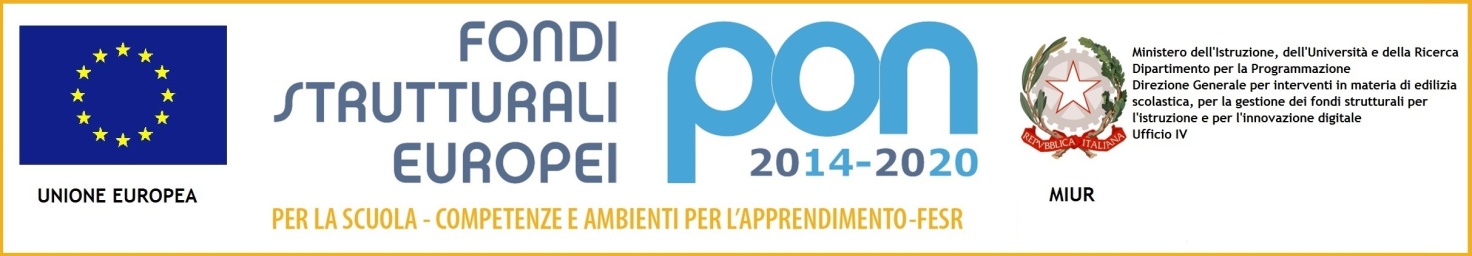 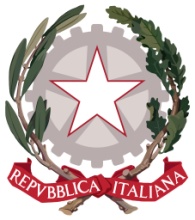 Istituto Comprensivo StataleBonaccorso da MontemagnoVia Petrarca snc, 51039 Quarrata (PT) Tel. 0573/72444 fax 0573/778855 PTIC82600P  C.F.80008950471   c/c/postale n.1008772616    email: ptic82600p@istruzione.itPEC : ptic82600p@pec.istruzione.it  Codice univoco per fatture elettroniche: UFMSZ9Allegato 4 - Dichiarazione titoliNomeCognome1. Esperienze documentate in qualità di formatore in corsi strettamente inerenti la tematica di candidatura rivolti al personale docente della scuola, organizzati da istituzioni scolastiche o soggetti riconosciuti con Decreto Ministeriale di accreditamento e qualificazione per la formazione del personale della scuola, ai sensi della Direttiva 90/2003 e della Direttiva 170/2016 1)2)3)2. Altre esperienze documentate in qualità di formatore in corsi rivolti al personale docente della scuola, organizzati da istituzioni scolastiche o soggetti riconosciuti con Decreto Ministeriale di accreditamento e qualificazione per la formazione del personale della scuola, ai sensi della Direttiva 90/2003 e della Direttiva 170/2016 1)2)3. Pubblicazioni, anche multimediali, e/o contenuti didattici digitali inerenti la tematica della candidatura1)2)4.1 Per ogni diploma di specializzazione, escluso il titolo di accesso al ruolo di appartenenza, conseguito in corsi post-laurea previsti dagli statuti ovvero dal D.P.R. n. 162/82, ovvero dalla legge n. 341/90 (artt. 4, 6, 8) ovvero dal decreto n. 509/99 e successive modifiche ed integrazioni attivati dalle università statali o libere ovvero da istituti universitari statali o pareggiati, ovvero in corsi attivati da amministrazioni e/o istituti pubblici purché i titoli siano riconosciuti equipollenti dai competenti organismi universitari (è valutabile un solo diploma, per lo stesso o gli stessi anni accademici o di corso)4.2 Per il conseguimento del titolo di "dottorato di ricerca”1)2)5. Per ogni corso di perfezionamento di durata non inferiore ad un anno, previsto dagli statuti ovvero dal D.P.R. n. 162/82, ovvero dalla legge n. 341/90 (artt. 4,6,8) ovvero dal decreto n. 509/99 e successive modifiche ed integrazioni, nonché per ogni master di 1° o di 2° livello attivati dalle università statali o libere ovvero da istituti universitari statali o pareggiati (è valutabile un solo corso, per lo stesso o gli stessi anni accademici)1)2)